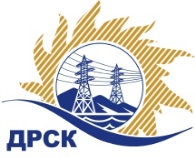 Акционерное Общество«Дальневосточная распределительная сетевая  компания»Протокол № 438/УЭ -ВПзаседания Закупочной комиссии по запросу предложений  в электронной форме «Техническое обслуживание ИБП в рамках проведения ВЭФ», закупка № 894№ ЕИС – 31907828532Способ и предмет закупки: запрос предложений в электронной форме «Техническое обслуживание ИБП в рамках проведения ВЭФ», закупка № 894.КОЛИЧЕСТВО ПОДАННЫХ ЗАЯВОК НА УЧАСТИЕ В ЗАКУПКЕ: 3 (три) заявки.КОЛИЧЕСТВО ОТКЛОНЕННЫХ ЗАЯВОК: 1 (одна).ВОПРОСЫ, ВЫНОСИМЫЕ НА РАССМОТРЕНИЕ ЗАКУПОЧНОЙ КОМИССИИ: Об утверждении результатов процедуры переторжки.О ранжировке заявок.О выборе победителя закупки.РЕШИЛИ:По вопросу № 1Признать процедуру переторжки состоявшейсяПринять условия заявок Участников после переторжки:По вопросу № 2Утвердить расчет баллов по результатам оценки заявок: Утвердить ранжировку заявок:По вопросу № 3Признать Победителем закупки Участника, занявшего 1 (первое) место в ранжировке по степени предпочтительности для Заказчика: ООО "ПРЕОРА" ИНН/КПП 7715647906/772601001 ОГРН 5077746744202 с ценой заявки не более 985 000,00  руб. без учета НДССрок выполнения работ: до 31.08.2019Условия оплаты: оплата производится в течение 30 (тридцати) календарных дней после подписания сторонами Акта выполненных работ, на основании выставленного Исполнителем счета.Инициатору договора обеспечить подписание договора с Победителем не ранее чем через 10 (десять) календарных дней и не позднее 20 (двадцати) календарных дней после официального размещения итогового протокола по результатам закупки.Победителю закупки в срок не позднее 3 (трех) рабочих дней с даты официального размещения итогового протокола по результатам закупки обеспечить направление по адресу, указанному в Документации о закупке, информацию о цепочке собственников, включая бенефициаров (в том числе конечных), по форме и с приложением подтверждающих документов согласно Документации о закупке.Исп. Коротаева Т.В.Тел. (4162) 397-205город  Благовещенск«21» июня 2019 №п/пНаименование, адрес и ИНН Участника и/или его идентификационный номерДата и время регистрации заявки1ООО "ПРЕОРА" ИНН/КПП 7715647906/772601001 ОГРН 507774674420215.05.2019 00:562ООО "АККУ-ФЕРТРИБ" ИНН/КПП 7729786040/772901001 ОГРН 514774626481520.05.2019 14:343ООО  'Пауэр Фактор' ИНН/КПП 7707405572/770701001 ОГРН 118774609917721.05.2019 20:44№ п/пНаименование Участника и/или идентификационный номерДата и время регистрации заявкиЦена заявки до переторжки, 
руб. без НДС, а также иные условия заявки, являющиеся предметом переторжкиЦена заявки после переторжки, 
руб. без НДС, а также иные условия заявки, являющиеся предметом переторжкиООО "ПРЕОРА" ИНН/КПП 7715647906/772601001 ОГРН 507774674420218-06-2019 09:04:34990 000,00985 000,00ООО "АККУ-ФЕРТРИБ" ИНН/КПП 7729786040/772901001 ОГРН 514774626481518-06-2019 09:00:251 000 000,00990 000,00Критерий оценки (подкритерий)Весовой коэффициент значимостиВесовой коэффициент значимостиКоличество баллов, присужденных заявке по каждому критерию / подкритерию
с учетом весового коэффициента значимости) Количество баллов, присужденных заявке по каждому критерию / подкритерию
с учетом весового коэффициента значимости) Критерий оценки (подкритерий)критерия подкритерияООО "ПРЕОРА"ООО "АККУ-ФЕРТРИБ"Критерий оценки 1: Цена договора90%-//-0,070,05Критерий оценки 2: Деловая репутация (участие в судебных разбирательствах)10%-//-0,50,5Итоговый балл заявки 
(с учетом весовых коэффициентов значимости)Итоговый балл заявки 
(с учетом весовых коэффициентов значимости)Итоговый балл заявки 
(с учетом весовых коэффициентов значимости)0,570,55Место в ранжировке (порядковый № заявки)Наименование Участника и/или идентификационный номерДата и время регистрации заявкиИтоговая цена заявки, 
руб. без НДС Возможность применения приоритета в соответствии с 925-ПП1 местоООО "ПРЕОРА" ИНН/КПП 7715647906/772601001 ОГРН 507774674420218-06-2019 09:04:34985 000,00нет2 местоООО "АККУ-ФЕРТРИБ" ИНН/КПП 7729786040/772901001 ОГРН 514774626481518-06-2019 09:00:25990 000,00нетСекретарь Закупочной комиссии 1 уровня АО «ДРСК»___________________М.Г. Елисеева